For foreldre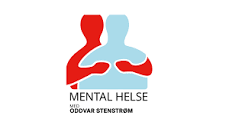 Mental helse har flere telefonnummer du kan ringe:Hjelpetelefonen: 116 123Foreldresupport: 116 123 (tast 2)Arbeidslivstelefonen: 225 66 700  https://mentalhelse.no/Kjære barnehageforeldre Vi er alle i en helt spesiell situasjon. På grunn av covid-19 viruset har hverdagen vår det siste året endret seg drastisk. I barnehagen må barn holde avstand til lekekamerater på andre avdelinger. Mange barnehager har hatt smitteutbrudd og avdelinger har måtte gå i karantene. Også denne påsken vil bli annerledes. Vi må unngå smitte av viruset, og kan derfor ikke bevege oss hvor vi vil. Vi kan heller ikke være sammen på den måten som vi var vant til før. Det krever mye av oss. Alle lever vi ulike liv og bor forskjellig. For noen kan denne perioden være vanskelig, noe som preger hverdagen og stemningen hjemme. Da kan det være godt å snakke med noen som kan hjelpe deg å løse utfordringeneEr du bekymret, redd eller ensom og trenger noen å snakke med? Under les mer finner du noen kontakter du kan ringe.                                                                                   Vi bryr oss - stavangerbarnehagenTjensvoll-barnehageneVirksomhetslederAnne Oxås  Telefon 91004006E-post: anne.oxaas@stavanger.kommune.no